              КАРАР                                                                  РЕШЕНИЕО  внесении изменении в решение совета сельского поселения  Нижнеташлинский сельсовет № 40/301 от 26 декабря 2018 года «О бюджете сельского поселения Нижнеташлинский сельсовет муниципального района Шаранский район Республики Башкортостан на 2019 год и на плановый период 2020 и 2021 годов»Совет сельского поселения Нижнеташлинский сельсовет муниципального района Шаранский район Республики Башкортостан (далее сельское поселение) решил внести в решение Совета сельского поселения Нижнеташлинский сельсовет от 26.12.2018 г. № 40/301 «О бюджете сельского поселения Нижнеташлинский сельсовет муниципального района Шаранский район Республики Башкортостан на 2019 год и на плановый период 2020 и 2021 годов» следующие изменение:1. Пункт 1 изложить в следующей редакции:1. Утвердить основные характеристики бюджета сельского поселения на 2019 год.  прогнозируемый общий объем доходов бюджета сельского поселения в сумме 3047,6 тыс. рублей;общий объем расходов бюджета сельского поселения в сумме 3059,6 тыс. рублей;2. Изложить в новой редакции:	-  приложение № 5 «Распределение бюджетных ассигнований сельского поселения Нижнеташлинский сельсовет муниципального района Шаранский  район Республики Башкортостан на 2019 год по разделам, подразделам, целевым статьям, группам  видов расходов бюджета» к решению совета сельского поселения Нижнеташлинский сельсовет муниципального района Шаранский район № 40/301 от 26.12.2018г. «О бюджете сельского поселения Нижнеташлинский сельсовет муниципального района Шаранский район  Республики Башкортостан на 2019 год и на плановый период 2020 и 2021 годов» согласно приложению № 1 к настоящему решению;-   приложение № 7 «Распределение бюджетных ассигнований сельского поселения Нижнеташлинский  сельсовет муниципального района Шаранский  район Республики Башкортостан на 2019 год по целевым статьям, группам  видов расходов бюджета» к решению совета сельского поселения Нижнезаитовский сельсовет муниципального района Шаранский район № 40/301 от 26.12.2018г. «О бюджете сельского поселения Нижнеташлинский сельсовет муниципального района Шаранский район  Республики Башкортостан на 2019 год и на плановый период 2020 и 2021 годов» согласно приложению № 2 к настоящему решению.-   приложение № 9 «Ведомственная структура расходов бюджета  сельского поселения Нижнеташлинский сельсовет муниципального района Шаранский район республики Башкортостана на 2019 год» к решению совета сельского поселения Нижнеташлинский сельсовет муниципального район № 40/301 от 26.12.2018г. «О бюджете сельского поселения Нижнеташлинский сельсовет муниципального района Шаранский район  Республики Башкортостан на 2019 год и на плановый период 2020 и 2021 годов» согласно приложению № 3 к настоящему решениюИсточники финансирования дефицита бюджета и сельского поселения Нижнеташлинский сельсовет муниципального района  Шаранский район Республики Башкортостан на 2019 год..Глава сельского поселения Нижнеташлинскийсельсовет муниципального района Шаранский район Республики Башкортостан                            Г. С. Гарифуллина с. Нижние Ташлы18 марта 2019г№ 42/327Приложение 1к решению Совета сельского поселения Нижнеташлинский сельсовет муниципального района Шаранский район Республики Башкортостан от 18 марта 2019 года №42/327 о внесении изменений в решение сельского поселения Нижнеташлинский сельсовет муниципального района Шаранский район Республики Башкортостан от 26 декабря 2018 года № 40/301 «О бюджете сельского поселения Нижнеташлинский сельсовет муниципального района Шаранский район Республики Башкортостан на 2018 год и на плановый период 2019 и 2020 годов»Распределение бюджетных ассигнований сельского поселения Нижнеташлинский сельсовет муниципального района Шаранский район Республики Башкортостан на 2019 год по разделам, подразделам, целевым статьям (муниципальным программам сельского поселения и непрограммным направлениям деятельности), группам видов расходов классификации расходов бюджетов(тыс. рублей)Глава сельского поселения Нижнеташлинскийсельсовет муниципального района Шаранский район Республики Башкортостан	Г. С. Гарифуллина Распределение бюджетных ассигнований сельского поселения Нижнеташлинский сельсовет муниципального района Шаранский район Республики Башкортостан на 2019 год по целевым статьям (муниципальным программам сельского поселения и непрограммным направлениям деятельности), группам видов расходов классификации расходов бюджетов(тыс. рублей)Глава сельского поселения Нижнеташлинскийсельсовет муниципального района Шаранский район Республики Башкортостан	Г. С. Гарифуллина Ведомственная структура расходов бюджета сельского поселения Нижнеташлинский сельсовет муниципального района Шаранский район Республики Башкортостан на 2019 год(тыс. рублей)Глава сельского поселения Нижнеташлинскийсельсовет муниципального района Шаранский район Республики Башкортостан	Г. С. Гарифуллина Источники финансирования дефицита бюджета сельского поселения Нижнеташлинский сельсовет муниципального района Шаранский район Республики Башкортостан на 2019 год.                                                                                                                      (тыс.рублей)Глава сельского поселения Нижнеташлинскийсельсовет муниципального района Шаранский район Республики Башкортостан	Г. С. ГарифуллинаБАШОРТОСТАН  РЕСПУБЛИКАҺЫШАРАН РАЙОНЫ МУНИЦИПАЛЬ РАЙОНЫНЫҢТУБӘНГЕ ТАШЛЫ АУЫЛ СОВЕТЫАУЫЛ   БИЛӘМӘҺЕ СОВЕТЫТүбәнге Ташлы ауылы, Победа урамы,20 йорттел.(34769) 2-51-49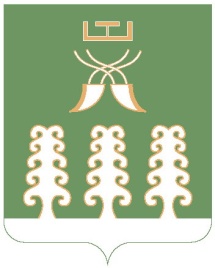 РЕСПУБЛИКА БАШКОРТОСТАНМУНИЦИПАЛЬНЫЙ РАЙОНШАРАНСКИЙ РАЙОНСОВЕТ СЕЛЬСКОГО ПОСЕЛЕНИЯНИЖНЕТАШЛИНСКИЙ СЕЛЬСОВЕТс. Нижние Ташлы, ул. Победы, дом 20тел.(34769) 2-51-49НаименованиеРзПрЦсрВрсумма12345ВСЕГО3059,6Общегосударственные вопросы01001879,4Функционирование законодательных (представительных) органов государственной власти и представительных органов муниципальных образований0102626,4Непрограммные расходы01029900000000626,4Аппараты органов местного самоуправления01029900002030626,4Расходы на выплаты персоналу в целях обеспечения выполнения функций муниципальными органами, казенными учреждениями01029900002030100626,4Функционирование Правительства Российской Федерации, высших исполнительных органов государственной власти субъектов Российской Федерации, местных администраций01041221,9Непрограммные расходы010499000000001221,9Аппараты органов местного самоуправления010499000020401221,9Расходы на выплаты персоналу в целях обеспечения выполнения функций муниципальными органами, казенными учреждениями01049900002040100936,8Закупка товаров, работ и услуг для обеспечения муниципальных  нужд01049900002040200282,7Иные бюджетные ассигнования010499000020408002,4Обеспечение проведения выборов и референдумов010729,7Непрограммные расходы0107990000000029,7Проведение выборов и референдумов0107990000020029,7Закупка товаров, работ и услуг для обеспечения муниципальных нужд0107990000020024429,7Резервные фонды01111,4Непрограммные расходы011199000000001,4Резервные фонды местных администраций011199000075001,4Иные бюджетные ассигнования011199000075008001,4Оценка недвижимости, признание прав регулирование отношений по государственной собственности0113990000904074,7Закупка товаров, работ и услуг для обеспечения муниципальных нужд0113990000904020074,7Национальная оборона020074,7Мобилизационная и вневойсковая подготовка020374,7Непрограммные расходы0203990000000074,7Осуществление первичного воинского учета на территориях, где отсутствуют военные комиссариаты, за счет средств федерального бюджета0203990005118074,7Расходы на выплаты персоналу в целях обеспечения выполнения функций муниципальными органами, казенными учреждениями0203990005118010074,7Национальная безопасность и правоохранительная деятельность030032,0Обеспечение пожарной безопасности031030,0Программа «Пожарная безопасность сельского поселения Нижнеташлинский сельсовет муниципального района Шаранский район Республики Башкортостан на 2019-2024годы»0310190000000030,0Основное мероприятие «Реализация мероприятий по обеспечению пожарной безопасности в сельском поселении»0310190010000030,0Мероприятия по развитию инфраструктуры объектов противопожарной службы0310190012430030,0Закупка товаров, работ и услуг для обеспечения муниципальных  нужд0310190012430020030,0Другие вопросы в области национальной безопасности и правоохранительной деятельности03142,0Программа сельского поселения «Профилактика терроризма и экстремизма, обеспечения безопасности населения и территории сельского поселения Нижнеташлинский сельсовет муниципального района Шаранский район Республики Башкортостан на 2019-2024 годы»031405000000002,0Основное мероприятие «Реализация профилактических мероприятий и тренировок по предупреждению террористических актов и минимизации их последствии»031405001000002,0Мероприятия по профилактике терроризма и экстремизма031405001247002,0Закупка товаров, работ и услуг для обеспечения муниципальных  нужд031405001247002002,0Национальная экономика0400300,0Дорожное хозяйство (дорожные фонды)0409300,0Муниципальная программа «Содержание и ремонт автомобильных дорог в сельском поселении Нижнеташлинский сельсовет муниципального района Шаранский район Республики Башкортостан на 2019-2024 годы»04090900000000300,0Основное мероприятие «Организация выполнения работ по модернизации, содержанию, ремонту автомобильных дорог. Обеспечение безопасности дорожного движения»04090900100000300,0Дорожное хозяйство04090900103150100,0Закупка товаров, работ и услуг для обеспечения муниципальных нужд04090900103150200100,0Мероприятия по благоустройству территорий населенных пунктов, коммунальному хозяйству, обеспечению мер пожарной безопасности и осуществлению дорожной деятельности в границах сельских поселений04090900174040200,0Закупка товаров, работ и услуг для обеспечения муниципальных нужд04090900174040200200,0Другие вопросы в области национальной экономики0412100,0Программа “Разработка генерального плана развития населенных пунктов сельского поселения Нижнеташлинский сельсовет муниципального района Шаранский район Республики Башкортостан на 2019-2024годы”04122300000000100,0Основное мероприятие «Разработка проектов планировки и межевания территорий»04122300100000100,0Мероприятия в области строительства, архитектуры и градостроительства04122300103380100,0Закупка товаров, работ и услуг для обеспечения муниципальных нужд04122300103380244100,0Жилищно-коммунальное хозяйство0500561,8Коммунальное хозяйство050225,0Программа сельского поселения «Экология и природные ресурсы сельского поселения Нижнеташлинский сельсовет муниципального района Шаранский район Республики Башкортостан на 2019-2024 годы»0502130000000025,0Основное мероприятие «Обеспечение жителей сельского поселения водными ресурсами»0502130010000025,0Мероприятия в области коммунального хозяйства0502130010356025,0Закупка товаров, работ и услуг для обеспечения муниципальных нужд0502130010356020011,6Иные бюджетные ассигнования 0502130010356080013,4Благоустройство0503536,8Программа сельского поселения «Благоустройство территории сельского поселения Нижнеташлинский сельсовет муниципального района Шаранский район Республики Башкортостан на 2019-2024 годы»05032000000000536,8Подпрограмма «Уличное освещение»05032010000000264,8Основное мероприятие «Организация бесперебойного уличного освещения населенных пунктов сельского поселения в темное время суток»05032010100000264,8Мероприятия по благоустройству территорий населенных пунктов05032010106050224,8Закупка товаров, работ и услуг для обеспечения муниципальных  нужд05032010106050200224,8Мероприятия по благоустройству территорий населенных пунктов, коммунальному хозяйству, обеспечению мер пожарной безопасности и осуществлению дорожной деятельности в границах сельских поселений0503201017404040,0Закупка товаров, работ и услуг для обеспечения муниципальных нужд0503201017404020040,0Подпрограмма «Организация и содержание мест захоронения сельского поселения Нижнеташлинский сельсовет муниципального района Шаранский район Республики Башкортостан сроком реализации до 2024 годы»0503202010605012,0Основное мероприятие «Развитие и поддержка инициатив жителей поселения по благоустройству кладбищ»0503202010605012,0Мероприятия по благоустройству территорий населенных пунктов, коммунальному хозяйству, обеспечению мер пожарной безопасности и осуществлению дорожной деятельности в границах сельских поселений0503202010605012,0Закупка товаров, работ и услуг для обеспечения муниципальных нужд0503202010605020012,0Подпрограмма «Прочие мероприятия по благоустройству на территории сельского поселения Нижнеташлинский сельсовет»05032030000000260,0Основное мероприятие «Выполнение работ по повышению уровня внешнего благоустройства и санитарного содержания сельского поселения»05032030100000260,0Мероприятия по благоустройству территорий населенных пунктов, коммунальному хозяйству, обеспечению мер пожарной безопасности и осуществлению дорожной деятельности в границах сельских поселений05032030174040260,0Закупка товаров, работ и услуг для обеспечения муниципальных нужд05032030174040200260,0Межбюджетные трансферты общего характера бюджетам субъектов Российской Федерации1001106,8Прочие межбюджетные трансферты общего характера1001106,8Непрограммные расходы10019900000000106,8Иные безвозмездные и безвозвратные перечисления10019900074000106,8Межбюджетные трансферты10019900074000500106,8Приложение 2к решению Совета сельского поселения Нижнеташлинский сельсовет муниципального района Шаранский район Республики Башкортостан от 18 марта 2019 года № 42/327  о внесении изменений в решение сельского поселения Нижнеташлинский сельсовет муниципального района Шаранский район Республики Башкортостан от 26 декабря 2018 года № 40/301 «О бюджете сельского поселения Нижнеташлинский сельсовет муниципального района Шаранский район Республики Башкортостан на 2019 год и на плановый период 2020 и 2021 годов»НаименованиеЦсрВрСумма1234ВСЕГО3059,6Программа сельского поселения «Профилактика терроризма и экстремизма, обеспечения безопасности населения и территории сельского поселения Нижнеташлинский сельсовет муниципального района Шаранский район Республики Башкортостан на 2019-2024 годы»05000000002,0Основное мероприятие «Реализация профилактических мероприятий и тренировок по предупреждению террористических актов и минимизации их последствии»05001000002,0Мероприятия по профилактике терроризма и экстремизма05001247002,0Закупка товаров, работ и услуг для обеспечения муниципальных  нужд05001247002002,0Муниципальная программа «Содержание и ремонт автомобильных дорог в сельском поселении Нижнеташлинский сельсовет муниципального района  Шаранский район Республики Башкортостан на 2019-2024 годы»0900000000300,0Основное мероприятие «Организация выполнения работ по модернизации, содержанию, ремонту автомобильных дорог. Обеспечение безопасности дорожного движения»0900100000300,0Дорожное хозяйство0900103150100,0Закупка товаров, работ и услуг для обеспечения муниципальных  нужд0900103150200100,0Мероприятия по благоустройству территорий населенных пунктов, коммунальному хозяйству, обеспечению мер пожарной безопасности и осуществлению дорожной деятельности в границах сельских поселений0900174040200,0Закупка товаров, работ и услуг для обеспечения муниципальных нужд0900174040200200,0Программа «Развитие физической культуры, спорта в сельском поселении Нижнеташлинский сельсовет муниципального района Шаранский район Республики Башкортостан на 2019-2024годы»120000000010,0Основное мероприятие «Выполнение работ по проведению мероприятий в сфере физической культуры и массового спорта»120010000010,0Мероприятия в области физической культуры и спорта120014187010,0Закупка товаров, работ и услуг для обеспечения муниципальных нужд120014187020010,0Программа сельского поселения «Экология и природные ресурсы сельского поселения Нижнеташлинский сельсовет муниципального района Шаранский район Республики Башкортостан на 2019-2024 годы»130000000025,0Основное мероприятие «Обеспечение жителей сельского поселения водными ресурсами»130010000025,0Мероприятия в области коммунального хозяйства130010356025,0Закупка товаров, работ и услуг для обеспечения муниципальных  нужд130010356020011,6Иные бюджетные ассигнования130010356080013,4Программа «Пожарная безопасность сельского поселения Нижнеташлинский сельсовет муниципального района Шаранский район Республики Башкортостан на 2019-2024 годы»190000000030,0Основное мероприятие «Реализация мероприятий по обеспечению пожарной безопасности в сельском поселении»190010000030,0Мероприятия по развитию инфраструктуры объектов противопожарной службы190012430030,0Закупка товаров, работ и услуг для обеспечения муниципальных  нужд190012430020030,0Программа «Благоустройства территории сельского поселения Нижнеташлинский сельсовет муниципального района Шаранский район Республики Башкортостан на 2019-2024 годы»2000000000536,8Подпрограмма «Уличное освещение»2010000000264,8Основное мероприятие «Организация бесперебойного уличного освещения населенных пунктов сельского поселения в темное время суток»2010100000264,8Мероприятия по благоустройству территорий населенных пунктов2010106050224,8Закупка товаров, работ и услуг для обеспечения муниципальных  нужд2010106050200224,8Мероприятия по благоустройству территорий населенных пунктов, коммунальному хозяйству, обеспечению мер пожарной безопасности и осуществлению дорожной деятельности в границах сельских201017404040,0Закупка товаров, работ и услуг для обеспечения муниципальных нужд201017404020040,0Подпрограмма «Организация и содержание мест захоронения сельского поселения Нижнеташлинский сельсовет муниципального района Шаранский район Республики Башкортостан сроком реализации до 2024 годы»202010605012,0Основное мероприятие «Развитие и поддержка инициатив жителей поселения по благоустройству кладбищ»202010605012,0Мероприятия по благоустройству территорий населенных пунктов, коммунальному хозяйству, обеспечению мер пожарной безопасности и осуществлению дорожной деятельности в границах сельских поселений202010605012,0Закупка товаров, работ и услуг для обеспечения муниципальных нужд202010605020012,0Подпрограмма «Прочие мероприятия по благоустройству на территории сельского поселения Нижнеташлинский сельсовет»2030000000260,0Основное мероприятие «Выполнение работ по повышению уровня внешнего благоустройства и санитарного содержания сельского поселения»2030100000260,0Мероприятия по благоустройству территорий населенных пунктов, коммунальному хозяйству, обеспечению мер пожарной безопасности и осуществлению дорожной деятельности в границах сельских2030174040260,0Закупка товаров, работ и услуг для обеспечения муниципальных нужд2030174040200260,0Программа “Разработка генерального плана развития населенных пунктов сельского поселения Нижнеташлинский сельсовет муниципального района Шаранский район Республики Башкортостан на 2019-2024годы”2300000000100,0Основное мероприятие «Разработка проектов планировки и межевания территорий»2300100000100,0Мероприятия в области строительства, архитектуры и градостроительства2300103380100,0Закупка товаров, работ и услуг для обеспечения муниципальных нужд2300103380244100,0Непрограммные расходы99000000002055,8Глава муниципального образования9900002030626,4Расходы на выплаты персоналу в целях обеспечения выполнения функций муниципальными органами, казенными учреждениями 9900002030100626,4Аппараты органов местного самоуправления99000020401221,9Расходы на выплаты персоналу в целях обеспечения выполнения функций муниципальными органами, казенными учреждениями9900002040100936,8Закупка товаров, работ и услуг для обеспечения муниципальных  нужд9900002040200282,7Иные бюджетные ассигнования99000020408002,4Проведение выборов и референдумов990000020029,7Закупка товаров, работ и услуг для обеспечения муниципальных нужд990000020024429,7Осуществление первичного воинского учета на территориях, где отсутствуют военные комиссариаты, за счет средств федерального бюджета990005118074,7Расходы на выплаты персоналу в целях обеспечения выполнения функций муниципальными органами, казенными учреждениями990005118010074,7Резервные фонды местных администраций99000075001,4Иные бюджетные ассигнования99000075008001,4Иные безвозмездные и безвозвратные перечисления9900074000101,7Межбюджетные трансферты9900074000500101,7Приложение 3к решению Совета сельского поселения Нижнеташлинский сельсовет муниципального района Шаранский район Республики Башкортостан от 18 марта 2019 года № 42/327 о внесении изменений в решение сельского поселения Нижнеташлинский сельсовет муниципального района Шаранский район Республики Башкортостан от 26 декабря 2018 года № 30/401 «О бюджете сельского поселения Нижнеташлинский сельсовет муниципального района Шаранский район Республики Башкортостан на 2019 год и на плановый период 2020 и 2021 годов»НаименованиеВед-воЦсрВрСумма12345ВСЕГО3059,6Администрация  сельского поселения Нижнеташлинский сельсовет муниципального района Шаранский район Республики Башкортостан7913059,6Программа сельского поселения «Профилактика терроризма и экстремизма, обеспечения безопасности населения и территории сельского поселения Нижнеташлинский сельсовет муниципального района Шаранский район Республики Башкортостан на 2019-2024 годы»79105000000002,0Основное мероприятие «Реализация профилактических мероприятий и тренировок по предупреждению террористических актов и минимизации их последствии»79105001000002,0Мероприятия по профилактике терроризма и экстремизма79105001247002,0Закупка товаров, работ и услуг для обеспечения муниципальных  нужд79105001247002002,0Муниципальная программа «Содержание и ремонт автомобильных дорог в сельском поселении Нижнеташлинский сельсовет муниципального района  Шаранский район Республики Башкортостан на 2019-2024 годы»7910900000000300,0Основное мероприятие «Организация выполнения работ по модернизации, содержанию, ремонту автомобильных дорог. Обеспечение безопасности дорожного движения»7910900100000300,0Дорожное хозяйство7910900103150100,0Закупка товаров, работ и услуг для обеспечения муниципальных  нужд7910900103150200100,0Мероприятия по благоустройству территорий населенных пунктов, коммунальному хозяйству, обеспечению мер пожарной безопасности и осуществлению дорожной деятельности в границах сельских поселений7910900174040200,0Закупка товаров, работ и услуг для обеспечения муниципальных нужд7910900174040200200,0Программа «Развитие физической культуры, спорта в сельском поселении Нижнеташлинский сельсовет муниципального района Шаранский район Республики Башкортостан на 2019-2024 годы»791120000000010,0Основное мероприятие «Выполнение работ по проведению мероприятий в сфере физической культуры и массового спорта»791120010000010,0Мероприятия в области физической культуры и спорта791120014187010,0Закупка товаров, работ и услуг для обеспечения муниципальных  нужд791120014187020010,0Программа сельского поселения «Экология и природные ресурсы сельского поселения Нижнеташлинский сельсовет муниципального района Шаранский район Республики Башкортостан на 2019-2024 годы»791130000000025,0Основное мероприятие «Обеспечение жителей сельского поселения водными ресурсами»130010000025,0Мероприятия в области коммунального хозяйства791130010356025,0Закупка товаров, работ и услуг для обеспечения муниципальных  нужд791130010356020011,6Иные бюджетные ассигнования791130010356080013,4Программа «Пожарная безопасность сельского поселения Нижнеташлинский сельсовет муниципального района Шаранский район Республики Башкортостан на 2019-2024 годы»791190000000030,0Основное мероприятие «Реализация мероприятий по обеспечению пожарной безопасности в сельском поселении»791190010000030,0Мероприятия по развитию инфраструктуры объектов противопожарной службы791190012430030,0Закупка товаров, работ и услуг для обеспечения муниципальных  нужд791190012430020030,0Программа «Благоустройства территории сельского поселения Нижнеташлинский сельсовет муниципального района Шаранский район Республики Башкортостан на 2019-2024годы»7912000000000536,8Подпрограмма «Уличное освещение»7912010000000264,8Основное мероприятие «Организация бесперебойного уличного освещения населенных пунктов сельского поселения в темное время суток»7912010100000264,8Мероприятия по благоустройству территорий населенных пунктов7912010106050224,8Закупка товаров, работ и услуг для обеспечения муниципальных  нужд7912010106050200224,8Мероприятия по благоустройству территорий населенных пунктов, коммунальному хозяйству, обеспечению мер пожарной безопасности и осуществлению дорожной деятельности в границах сельских791201017404040,0Закупка товаров, работ и услуг для обеспечения муниципальных нужд791201017404020040,0Подпрограмма «Организация и содержание мест захоронения сельского поселения Нижнеташлинский сельсовет муниципального района Шаранский район Республики Башкортостан на 2019-2024 годы»791202010605012,0Основное мероприятие «Развитие и поддержка инициатив жителей поселения по благоустройству кладбищ»791202010605012,0Мероприятия по благоустройству территорий населенных пунктов, коммунальному хозяйству, обеспечению мер пожарной безопасности и осуществлению дорожной деятельности в границах сельских поселений791202010605012,0Закупка товаров, работ и услуг для обеспечения муниципальных нужд791202010605020012,0Подпрограмма «Прочие мероприятия по благоустройству на территории сельского поселения Нижнеташлинский сельсовет»7912030000000260,0Основное мероприятие «Выполнение работ по повышению уровня внешнего благоустройства и санитарного содержания сельского поселения»7912030100000260,0Мероприятия по благоустройству территорий населенных пунктов, коммунальному хозяйству, обеспечению мер пожарной безопасности и осуществлению дорожной деятельности в границах сельских7912030174040260,0Закупка товаров, работ и услуг для обеспечения муниципальных нужд7912030174040200260,0Программа “Разработка генерального плана развития населенных пунктов сельского поселения Нижнеташлинский сельсовет муниципального района Шаранский район Республики Башкортостан на 2019-2024годы”7912300000000100,0Основное мероприятие «Разработка проектов планировки и межевания территорий»7912300100000100,0Мероприятия в области строительства, архитектуры и градостроительства7912300103380100,0Закупка товаров, работ и услуг для обеспечения муниципальных нужд7912300103380244100,0Непрограммные расходы79199000000002055,8Глава муниципального образования7919900002030626,4Расходы на выплаты персоналу в целях обеспечения выполнения функций муниципальными органами, казенными учреждениями 7919900002030100626,4Аппараты органов местного самоуправления79199000020401221,9Расходы на выплаты персоналу в целях обеспечения выполнения функций муниципальными органами, казенными учреждениями7919900002040100936,8Закупка товаров, работ и услуг для обеспечения муниципальных  нужд7919900002040200282,7Иные бюджетные ассигнования79199000020408002,4Проведение выборов и референдумов791990000020029,7Закупка товаров, работ и услуг для обеспечения муниципальных нужд791990000020024429,7Осуществление первичного воинского учета на территориях, где отсутствуют военные комиссариаты, за счет средств федерального бюджета791990005118074,7Расходы на выплаты персоналу в целях обеспечения выполнения функций муниципальными органами, казенными учреждениями791990005118010074,7Резервные фонды местных администраций79199000075001,4Иные бюджетные ассигнования79199000075008001,4Иные безвозмездные и безвозвратные перечисления7919900074000101,7Межбюджетные трансферты7919900074000500101,7Приложение 4к решению Совета сельского поселения Нижнеташлинский сельсовет муниципального района Шаранский район Республики Башкортостан от 18 марта 2019 года № 42/327  о внесении изменений в решение сельского поселения Нижнеташлинский сельсовет муниципального района Шаранский район Республики Башкортостан от 26 декабря 2017 года № 40/301 «О бюджете сельского поселения Нижнеташлинский сельсовет муниципального района Шаранский район Республики Башкортостан на 2019 год и на плановый период 2020 и 2021 годов»Код Наименование кода классификации источников финансирования дефицита бюджетовСумма123Всего12,001 00 00 00 00 0000 000Источники внутреннего финансирования дефицитов бюджетов12,001 05 00 00 00 0000 000Изменение остатков средств на счетах по учету средств бюджета12,0